		    POSITIONS VACANT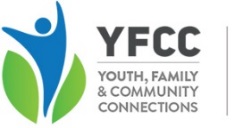 Youth Support Worker – Youth At Risk Centre (YARC) Launceston(2 x casual positions)Youth, Family & Community Connections Inc. is a local Not-For-Profit Community Organisation providing a range of services for young people, families and communities throughout North and North West Tasmania.We are seeking applications for the above position to work within our Youth Accommodation Support Services Team. The position will be based at the Youth At Risk Centre (YARC), Launceston. The facility is due for operational commencement in September 2022, with the Youth Support Worker roles commencing in August (with some flexibility).The role will provide support for young people (aged 12-15) in residence at the facility and assist in the operations of the site. The role includes evening shifts, with some rostered weekend work. Key responsibilities of the role include – Working with residents and Youth Coaches to develop young people’s living skills (including cooking and general cleaning skills).Ensuring healthy and nutritional meals are prepared for the evening meal for all YARC residents.Ensuring laundering and cleaning are conducted to an acceptable, hygienic level Conducting preparatory work for activities for residents of YARC.The person we are looking for will be engaging, passionate and knowledgeable in the areas of supporting youth within a trauma informed, strengths-based, Advantaged Thinking framework. To qualify for an interview, applicants must have as a minimum a Cert. IV in Community Services and relevant and proven experience in supporting young people. YFCC is a child safe organisation. All applicants must provide a current Driver’s Licence, National Police check, Working with Vulnerable People Registration, Qualification records and current Referees. Applicants must also be willing to provide proof of COVID-19 vaccination and be willing to undergo a pre-employment medical. For the successful applicant the remuneration package includes:Salary commencing at Crisis Accommodation Employee Level 1 (equivalent to Social and Community Services Employee Level 3) Training and professional development provisionPractice supervision Salary sacrifice Further information about the role and an application package, including position description and selection criteria, can be obtained by contacting the Accommodation Services Team Leader, Shane Leonard, on 0427 691 198 or email shane@yfcc.com.au.Applications will be accepted up until 9:00 am on Monday 4th July 2022 